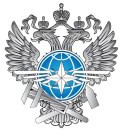 МИНИСТЕРСТВО ТРАНСПОРТА РОССИЙСКОЙ ФЕДЕРАЦИИФедеральное казенное учреждение “Дирекция государственного заказчика по реализации комплексных проектов развития транспортной инфраструктуры” (ФКУ “РОСТРАНСМОДЕРНИЗАЦИЯ”)П Р И К А З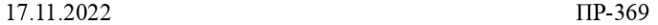 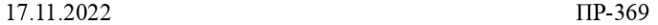 Об утверждении Кодекса этики и служебного поведения работниковФедерального казенного учреждения «Дирекция государственного заказчика по реализации комплексных проектов развития транспортнойинфраструктуры»В	целях	реализации	статьи	13.3	Федерального	закона	от	25.12.2008№ 273-ФЗ «О противодействии коррупции» п р и к а з ы в а ю:Утвердить	Кодекс	этики	и	служебного	поведения	работников ФКУ «Ространсмодернизация» согласно приложению.Контроль	за	выполнением	настоящего	Приказа	возложить на начальника Управления внутренней безопасности Сарафанова А.Г.Генеральный директор	И.Н. ГуровШевелева Юлия Вячеславовна Приложениек приказу Федерального казенногоучреждения «Дирекция государственногозаказчика по реализации комплексных проектов развития транспортной инфраструктуры»от « 	» 	20 г. №  	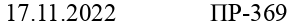 Кодекс этики и служебного поведения работниковФедерального казенного учреждения «Дирекция государственногозаказчика по реализации комплексных проектов развития транспортной инфраструктуры»Общие положения.Настоящий Кодекс этики и служебного поведения работников Федерального казенного учреждения «Дирекция государственного заказчика по реализации комплексных проектов развития транспортной инфраструктуры» (далее, соответственно – Кодекс, Учреждение) устанавливает основные правила и принципы служебного поведения, а также этические правила, которыми надлежит следовать всем работникам Учреждения вне зависимости от занимаемой должности.Кодекс разработан на основании положений Конституции Российской Федерации,  Трудового  кодекса  Российской   федерации.   Федерального   закона  от 25 декабря 2008 г. № 273-ФЗ «О противодействии коррупции», Типового кодекса этики и служебного поведения государственных служащих Российской Федерации и муниципальных служащих, одобренного решением президиума Совета при Президенте Российской Федерации по противодействию коррупции от 23.12.2010, приказа Министерства Транспорта Российской Федерации от 21.09.2022 г. № 380«О внедрении принципов клиентоцентричности в деятельность Министерства транспорта Российской Федерации», Методических рекомендаций по разработке и принятию организациями мер по предупреждению и противодействию коррупции, разработанных Министерством труда и социальной защиты Российской Федерации во исполнение подпункта «б» пункта 25 Указа Президента Российской Федерации от 2 апреля 2013 г. № 309 «О мерах по реализации отдельных положений Федерального закона «О противодействии коррупции» и в соответствии со статьей13.3 Федерального закона от 25 декабря 2008 г. № 273-ФЗ «О противодействии коррупции».Кодекс представляет собой свод общих принципов профессиональной служебной этики и основных правил служебного поведения, которыми должны руководствоваться работники Учреждения независимо от занимаемой ими должности.Гражданин Российской Федерации, поступающий на работу в Учреждение, обязан ознакомиться с положениями Кодекса и соблюдать их в процессе своей служебной деятельности.Каждый работник Учреждения должен принимать все необходимые меры для соблюдения положений настоящего Кодекса.Целью Кодекса является установление этических норм и правил служебного поведения работников Учреждения для достойного выполнения ими своей профессиональной деятельности, а также содействие укреплению авторитетаУчреждения,	доверия	граждан	к	государственным	органам	и	организациям, деятельности Учреждения и обеспечение единых норм поведения работников.Знание и соблюдение работниками Учреждения Кодекса является одним из критериев оценки качества их профессиональной служебной деятельности и служебного поведения.Настоящий Кодекс размещается в свободном доступе на официальном сайте Учреждения в информационно-телекоммуникационной сети «Интернет» по адресу: https://ppp-transport.ru.Понятия и терминыВ целях настоящего кодекса используются следующие понятия:Коррупция – это злоупотребление служебным положением, дача взятки, получение взятки, злоупотребление полномочиями, коммерческий подкуп либо иное незаконное использование физическим лицом своего должностного положения вопреки законным интересам общества и государства в целях получения выгоды в виде денег, ценностей, иного имущества или услуг имущественного характера, иных имущественных прав для себя или для третьих лиц либо незаконное предоставление такой выгоды указанному лицу другими физическими лицами, а также совершения указанных выше деяний от имени или в интересах юридического лица (пункт 1 статьи1 Федерального закона от 25 декабря 2008 г. № 273-ФЗ «О противодействии коррупции» (далее – Федеральный закон № 273-ФЗ).Противодействие	коррупции	–	деятельность	федеральных	органов государственной власти, органов государственной власти субъектов Российской Федерации, органов местного самоуправления, институтов гражданского общества, организаций и физических лиц в пределах их полномочий (пункт 2 статьи 1 Закона): а) по предупреждению коррупции, в том числе по выявлению и последующемуустранению причин коррупции (профилактика коррупции);б) по выявлению, предупреждению, пресечению, раскрытию и расследованию коррупционных правонарушений (борьба с коррупцией);в) по минимизации и (или) ликвидации последствий коррупционных правонарушений.Предупреждение коррупции – деятельность Учреждения, направленная на введение элементов корпоративной культуры, организационной структуры, правил и процедур, регламентированных внутренними нормативными документами, обеспечивающих недопущение коррупционных правонарушений.Взятка - получение должностным лицом лично или через посредника денег, ценных бумаг, иного имущества либо в виде незаконных оказания ему услуг имущественного характера, предоставления иных имущественных прав за совершение действий (бездействие) в пользу взяткодателя или представляемых им лиц, если такие действия (бездействие) входят в служебные полномочия должностного лица либо если оно в силу должностного положения может способствовать таким действиям (бездействию), а равно за общее покровительство или попустительство по службе.Коммерческий	подкуп	-	незаконные	передача	лицу,	выполняющемууправленческие функции в коммерческой или иной организации, денег, ценных бумаг, иного имущества, оказание ему услуг имущественного характера, предоставление иных имущественных прав за совершение действий (бездействие) в интересах дающего в связи с занимаемым этим лицом служебным положением (часть 1 статьи 204 Уголовного кодекса Российской Федерации).Конфликт интересов - ситуация, при которой личная заинтересованность (прямая или косвенная) работника влияет или может повлиять на надлежащее, объективное и беспристрастное исполнение им должностных обязанностей (часть 1 статья 10 Федерального закона № 273 -ФЗ).Личная заинтересованность - возможность получения доходов в виде денег, иного имущества, в том числе имущественных прав, услуг имущественного характера, результатов выполненных работ или каких- либо выгод (преимуществ) работником и (или) состоящими с ним в близком родстве или свойстве лицами (родителями, супругами, детьми, братьями, сестрами, а также братьями, сестрами, родителями, детьми супругов и супругами детей), гражданами или организациями, с которыми работник и (или) лица, состоящие с ним в близком родстве или свойстве, связаны имущественными, корпоративными или иными близкими отношениями (часть 2 статьи 10 Федерального закона № 273 -ФЗ).Коррупционное правонарушение – действие (бездействие), нарушающее законодательство Российской Федерации о противодействии коррупции, за которое предусмотрена дисциплинарная ответственность, а также иное действие (бездействие), обладающее признаками коррупции, за совершение которого предусмотрена административная, уголовная или гражданско-правовая ответственность.Этика делового поведения – ряд норм и правил, которые регламентируют поведение человека в процессе осуществления им трудовой деятельности; нормы и правила этичного делового поведения работников Учреждения приведены в соответствующих локальных нормативных актах Учреждения.Контрагент (партнер) - юридическое или физическое лицо, принявшее на себя обязательства по контракту (договору, соглашению), одной из сторон которого является Учреждение.Государственные услуги - деятельность, связанная с реализацией государственных услуг в значении Федерального закона от 27 июля 2010 г. № 210-ФЗ«Об организации предоставления государственных и муниципальных услуг».Жизненная ситуация — наличие или наступление обстоятельств, влекущих для клиента возможность или необходимость взаимодействовать с Минтрансом России и уполномоченными организациями.Удовлетворенность клиента - измеримое восприятие клиентом степени выполнения его ожиданий.Клиент - клиент (внешний и внутренний клиент) - физическое или юридическое лицо, взаимодействующее самостоятельно или через уполномоченного представителя с Учреждением с целью удовлетворения своих потребностей.Потребность клиента - необходимость достижения результата, решения задачи или вопроса, реализуемая клиентом посредством получения услуг и сервисов.Ожидания клиента - предполагаемые клиентом набор и характеристики действий, в том числе связанных с финансовыми, техническими, логистическими, временными и иными затратами, и результатов предоставления органами власти и уполномоченными организациями услуг и сервисов, направленных на удовлетворение потребности клиента.Основные принципы и правила профессиональной этики работникаУчрежденияРаботник	в	своей	служебной	деятельности	должен	руководствоваться следующими принципами и правилами:законность;уважение прав и свобод человека и гражданина;непринятие коррупции и нетерпимость к коррупционному поведению; недопущение распространения заведомо ложных сведений, порочащих честь и достоинство работников и третьих лиц;поддержание	высоких	стандартов	профессиональной	деятельности, профессиональных навыков и умений;дисциплинированность и ответственность;исполнение	должностных	обязанностей	добросовестно	и	на	высоком профессиональном уровне в целях обеспечения эффективной работы Учреждения;осуществление профессиональной деятельности в пределах своих полномочий;создание и поддержание атмосферы доверия и взаимного уважения;равного доступа к государственным услугам;эффективности и удобства, в соответствии с которыми для решения профессиональных задач выбирается наиболее удобное решение, каждому работнику предоставляются комфортные условия для выполнения служебных функций;инновационности;результативности;объективности и беспристрастности при осуществлении функций;открытости и прозрачности деятельности Учреждения и его работников, если это не нарушает государственную, коммерческую или иную охраняемую законом тайну.Обязанности работников Учреждения.4.1. Работники Учреждения обязаны:соблюдать Конституцию Российской Федерации, федеральные конституционные и федеральные законы, иные нормативные правовые акты Российской Федерации;соблюдать Антикоррупционную политику Учреждения и иные локальные нормативные акты Учреждения в сфере противодействия коррупции;противодействовать проявлениям коррупции и предпринимать меры по ее профилактике в порядке, установленном законодательством Российской Федерации;уведомлять представителя нанимателя и органы прокуратуры о фактах обращения каких-либо лиц в целях склонения к совершению коррупционныхправонарушений в порядке, установленном локальными нормативными актами Учреждения;воздерживаться от поведения, которое может восприниматься окружающими как обещание или предложение дачи взятки либо как согласие принять взятку, или как просьба (намек) о даче взятки, а также противодействовать любым проявлениям коррупции и прочим злоупотреблениям в Учреждении;воздерживаться от поведения, которое могло бы вызвать сомнение в добросовестном исполнении Работником Учреждения должностных обязанностей, а также избегать конфликтных ситуаций, способных нанести ущерб его репутации или авторитету Учреждения;при исполнении должностных обязанностей не допускать личную заинтересованность, которая приводит или может привести к конфликту интересов;при переводе на более высокую должность и исполнении должностных обязанностей заявить о наличии или возможности наличия у него личной заинтересованности, которая влияет или может повлиять на надлежащее исполнение им должностных обязанностей.;при занятии должности, входящей в Перечень должностей в организациях, созданных для выполнения задач, поставленных перед Министерством Транспорта Российской Федерации, при назначении на которые граждане и при замещении которых работники обязаны представлять (утв. приказом Министерства Транспорта Российской Федерации № 111 от 15.05.2019 г.), соблюдать запреты, ограничения и требования, исполнять обязанности, установленные законодательством Российской Федерации о противодействии коррупции;принимать соответствующие меры по обеспечению безопасности и конфиденциальности информации, за несанкционированное разглашение которой он несет ответственность или (и) которая стала известна ему в связи с исполнением им служебных обязанностей;не оказывать предпочтения каким-либо профессиональным или социальным группам и организациям, быть независимыми от влияния отдельных граждан, профессиональных или социальных групп и организаций;обеспечивать рациональное и экономное расходование финансовых средств, материально-технических и иных ресурсов Учреждения;исключать действия, связанные с возможностью получения материальной или иной выгоды, или связанные с влиянием личной заинтересованности, и препятствующие добросовестному осуществлению трудовой деятельности;соблюдать беспристрастность, исключающую возможность влияния на служебную деятельность решений политических партий и общественных объединений;проявлять корректность и внимательность в обращении с гражданами и должностными лицами;проявлять терпимость и уважение к обычаям и традициям народов России и других государств, учитывать культурные и иные особенности различных этнических, социальных групп и конфессий, способствовать межнациональному и межконфессиональному согласию;принимать предусмотренные законодательством Российской Федерации меры по недопущению возникновения конфликта интересов и урегулированию возникших случаев конфликта интересов;не использовать служебное положение для оказания влияния на деятельность государственных органов, органов местного самоуправления, организаций, должностных лиц, государственных (муниципальных) служащих и граждан при решении вопросов личного характера;воздерживаться от публичных высказываний, суждений и оценок в отношении деятельности Учреждения, руководства Учреждения, если это не входит в должностные обязанности работника Учреждения.4.2 Работнику Учреждения запрещается получать в связи с исполнением трудовых обязанностей вознаграждения от физических и юридических лиц (подарки, денежное вознаграждение, ссуды, услуги, оплату развлечений, отдыха, транспортных расходов и иные вознаграждения). Запрет не распространяется на случаи получения работником подарков в связи с протокольными мероприятиями, со служебными командировками, с другими официальными мероприятиями и иные случаи, установленные федеральными законами и иными нормативными правовыми актами, определяющими особенности правового положения и специфику трудовой деятельности работника;4.3.    Работник,	наделенный	организационно-распорядительными полномочиями по отношению к другим работникам, должен:стремиться быть для них образцом профессионализма, безупречной репутации, способствовать формированию в Учреждении либо в его подразделениях благоприятного для эффективной работы морально-психологического климата;принимать меры по предупреждению коррупции, а также меры к тому, чтобы подчиненные ему работники не допускали коррупционно-опасного поведения, своим личным поведением подавать пример честности, беспристрастности и справедливости;не допускать случаев принуждения работников к участию в деятельности политических партий, общественных объединений и религиозных организаций;принимать меры по предотвращению или урегулированию конфликта интересов в случае, если ему стало известно о возникновении у подчиненного ему работника личной заинтересованности, которая приводит или может привести к конфликту интересов;рационально распределять обязанности и текущие задачи между подчиненными;участвовать в подборе работников Учреждения, а также создавать условия для обучения и повышения их профессиональной квалификации, содействовать их профессиональному развитию;быть честным и объективным при принятии решений.Этические правила служебного поведения работников Учреждения.В служебном поведении работнику Учреждения следует:а) исходить из Конституции Российской Федерации и из того, что человек, егоправа и свободы являются высшей ценностью и каждый гражданин имеет право на неприкосновенность частной жизни, личную и семейную тайну, защиту чести, достоинства, своего доброго имени.б) основываться на результатах выявления и изучения потребностей клиентов, в том числе в рамках получения обратной связи и проведения мониторинга; решать проблемы клиента целиком в рамках жизненных ситуаций, а не в рамках отдельных услуг;в) всегда получать обратную связь об удовлетворенности клиентов;г) исключать создание административных, иных барьеров при предоставлении государственной услуги, осуществлении функции.В служебном поведении работникам Учреждения необходимо воздерживается от:любого вида высказываний и действий дискриминационного характера по признакам пола, возраста, расы, национальности, языка, гражданства, социального, имущественного или семейного положения, политических или религиозных предпочтений;грубости, проявлений пренебрежительного тона, заносчивости, предвзятых замечаний, предъявления неправомерных, незаслуженных обвинений;угроз, оскорбительных выражений или реплик, действий, препятствующих нормальному общению или провоцирующих противоправное поведение;курения во время служебных совещаний, бесед, иного служебного общения;Работники Учреждения призваны способствовать своим служебным поведением     установлению     в      коллективе      деловых      взаимоотношений     и конструктивного сотрудничества друг с другом.Работники Учреждения должны быть вежливыми, доброжелательными, корректными, внимательными и проявлять терпимость в общении с гражданами и коллегами.Внешний вид Работника Учреждения при исполнении им должностных обязанностей в зависимости от условий службы и формата служебного мероприятия должен способствовать уважительному отношению граждан к Учреждению, что включает официальный деловой костюм, либо другую принятую в современном деловом общении одежду, отвечающую критериям официальности, сдержанности, традиционности, аккуратности.Ответственность за нарушение положений КодексаНарушение работником Учреждения положений Кодекса подлежит моральному осуждению на заседании соответствующей комиссии по соблюдению требований к служебному поведению работников Учреждения и урегулированию конфликта интересов, а в случаях, предусмотренных федеральными законами, нарушение положений Кодекса влечет применение к работнику Учреждения соответствующих мер ответственности. Соблюдение работниками Учреждения положений настоящего Кодекса учитывается при поощрении или наложении дисциплинарных взысканий.Москва№ ____________________